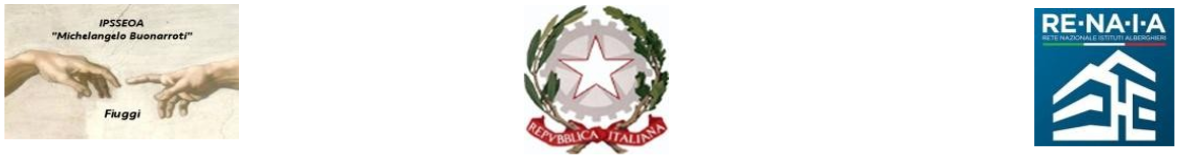 Ministero dell’Istruzione e del Merito - Ufficio Scolastico Regionale per il LazioI.P.S.S.E.O.A. “M. Buonarroti" – FiuggiISTITUTO PROFESSIONALE DI STATO PER I SERVIZI PER L’ ENOGASTRONOMIA E L’OSPITALITÀ ALBERGHIERAENOGASTRONOMIA – Cucina; ENOGASTRONOMIA - Bar/Sala e Vendita; ACCOGLIENZA TURISTICA; ARTE BIANCA E PASTICCERIASede Centrale Via G. Garibaldi,1 - 03014 Fiuggi (FR) - Cod. Mecc. FRRH030008 Sede Succursale Paliano (loc. Procolo) – FRRH03002A; Convitto: FRVC020004Casa Circondariale “Pagliei” - Frosinone: FRRH030019; Corso serale: corsoserale@alberghierofiuggi.edu.itTelefono: 0775 533614 –  e-mail: frrh030008@istruzione.it; -  pec: frrh030008@pec.istruzione.itSITO WEB: www.alberghierofiuggi.edu.it  - codice fiscale: 92070770604 - codice univoco di fatturazione: UFQC1Q_______________________________________________________________________________________________Prot. _______________________/____________			      		  Fiuggi, DICHIARAZIONE DI RIEPILOGO ATTIVITÀ AGGIUNTIVE REFERENTI/COLLABORATORI/COORDINATORI/FUNZIONI STRUMENTALI/COMMISSIONI/ETCDICHIARASotto la propria responsabilità di aver svolto le seguenti ATTIVITÀ AGGIUNTIVE:Ripetere tabella per ogni incarico svoltoData; 	Firma  	Il docenteIl modulo, compilato in ogni sua parte e firmato, dovrà essere inviato all’indirizzo e-mail istituzionale frrh030008@istruzione.it ANNO SCOLASTICOIl/la sottoscritto/adocente di INCARICODATA INIZIODATA FINESINTESI ATTIVÀ SVOLTA (descrivere schematicamente azioni svolte, date e/o periodi, classi e/o alunni coinvolti, eventuali enti o risorse umane interne ed esterne che hanno partecipato e a quale titolo)INCARICODATA INIZIODATA FINESINTESI ATTIVÀ SVOLTA (descrivere schematicamente azioni svolte, date e/o periodi, classi e/o alunni coinvolti, eventuali enti o risorse umane interne ed esterne che hanno partecipato e a quale titolo)INCARICODATA INIZIODATA FINESINTESI ATTIVÀ SVOLTA (descrivere schematicamente azioni svolte, date e/o periodi, classi e/o alunni coinvolti, eventuali enti o risorse umane interne ed esterne che hanno partecipato e a quale titolo)